Con referencia a la información contenida en el Documento 3 de la PP-14, tengo el gusto de transmitir a la Conferencia en anexo la candidatura del: Dr. Bilel JAMOUSSI (Túnez)al cargo de Director de la Oficina de Normalización de las Telecomunicaciones (TSB) de la Unión Internacional de Telecomunicaciones.Dr. Hamadoun I. TOURÉ 
Secretario GeneralAnexo: 1ANEXORepública de TúnezMinisterio de Educación Superior, 
Investigación Científica y TICEl Ministro										Túnez, 18 de agosto de 2014Excmo. Dr. Touré:Es para mí un honor y un placer felicitarle a usted y a la UIT por los importantes logros alcanzados durante su mandato.En nombre del Gobierno de Túnez, tengo el gusto de confirmarle que Túnez respalda oficialmente la candidatura del Dr. Bilel Jamoussi al cargo de Director de la Oficina de Normalización de las Telecomunicaciones (TSB) de la Unión Internacional de Telecomunicaciones (UIT).Sin duda estará usted al corriente de la excelente labor de liderazgo, gestión y creación de consenso que el Dr. Jamoussi ha llevado a cabo en la UIT desde que fue nombrado Jefe del Departamento de Comisiones de Estudio de la TSB, en enero de 2010. Por otra parte, cuenta con una excepcional carrera profesional en el área de la innovación en el sector privado de las telecomunicaciones como Director de Tecnología y Normalización, cargo que ha ocupado durante 15 años antes de incorporarse a la UIT. Durante ese tiempo, ha registrado 22 patentes en el ámbito de las telecomunicaciones/TIC.El Simposio Mundial de Normalización de 2012 en Dubái y las reuniones de los Directores Técnicos (CTO) celebradas en Dubái en 2012 y en Bangkok en 2013 fueron todo un éxito en lo que respecta a la identificación de las necesidades de la industria y a la colaboración entre las organizaciones de desarrollo de la normalización, gracias a los preparativos dirigidos por el Dr. Bilel Jamoussi.Quisiera aprovechar esta oportunidad para reiterar el compromiso de Túnez con la UIT y sus contribuciones al éxito de la Unión.Le saluda muy atentamente,Prof. Tawfik Jelassi MISIÓN PERMANENTE DE TÚNEZ ANTE LA OFICINA DE LAS NACIONES UNIDAS EN GINEBRA Y LAS ORGANIZACIONES INTERNACIONALES EN SUIZANº 0485La Misión Permanente de Túnez ante la Oficina de las Naciones Unidas en Ginebra y las demás organizaciones internacionales en Suiza presenta sus respetos a la Unión Internacional de Telecomunicaciones y tiene el honor de comunicarle que el Gobierno de Túnez ha decidido presentar la candidatura del Dr. Bilel Jamoussi, Jefe del Departamento de Comisiones de Estudio de la Oficina de Normalización de las Telecomunicaciones, al cargo de Director de la Oficina de Normalización de las Telecomunicaciones de la Unión Internacional de Telecomunicaciones para el periodo 2014-2018, para las elecciones que se celebrarán durante la reunión de la Conferencia de Plenipotenciarios prevista del 20 de octubre al 7 de noviembre de 2014 en la República de Corea.La Misión Permanente de Túnez adjunta a la presente nota el currículum vitae del Dr. Bilel Jamoussi.La Misión Permanente de Túnez ante la Oficina de las Naciones Unidas en Ginebra y las demás organizaciones internacionales en Suiza aprovecha esta ocasión para reiterar a la Unión Internacional de Telecomunicaciones el testimonio de su alta consideración.Ginebra, 20 de agosto de 2014Unión Internacional de Telecomunicaciones
Ginebra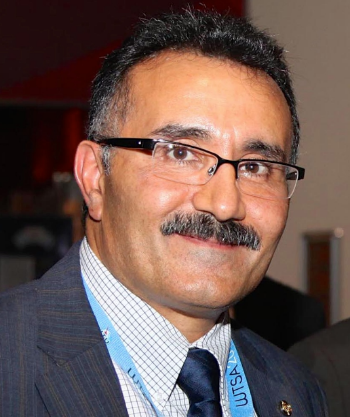 Dr. Bilel JamoussiCandidato al cargo de Director de la TSB
Elecciones de la UIT, 2014
Datos personalesNacionalidad tunecinaNacido en Sfax (Túnez), el 7 de abril de 1967Casado y padre de 3 niñosPerfecto dominio del árabe, francés e inglés; conocimientos básicos de español y alemánEstudios1995 Doctorado en ingeniería informática por la Universidad del Estado de Pensilvania (Estados Unidos)1992 Maestría en ingeniería informática por la Universidad del Estado de Pensilvania (Estados Unidos)1989 Licenciatura en ingeniería informática por la Universidad del Estado de Pensilvania (Estados Unidos)1985 Diploma de estudios secundarios con especialización en matemáticas y tecnología, Sfax (Túnez)InvencionesTitular de 22 patentes en los Estados Unidos en diversos ámbitos, incluidas las redes de datos por paquetes, de fibra óptica, las redes inalámbricas y la calidad de servicio. Experiencia2010 - actualidad: Jefe del Departamento de Comisiones de Estudio, Oficina de Normalización de las Telecomunicaciones, Unión Internacional de Telecomunicaciones, Ginebra (Suiza).1999 - 2009: Director de normas y tecnología, Oficina del Director Técnico, Nortel Networks, Massachusetts (Estados Unidos).1994 - 1999: Ingeniero principal y jefe de equipo de desarrollo, Bell Northern Research, Nortel, Ottawa (Canadá).1989 - 1994: Asistente de enseñanza e investigación, Universidad del Estado de Pensilvania, Pensilvania (Estados Unidos).Posición sobresaliente en los organismos de normalización IETF (Grupo Especial sobre Ingeniería de Internet): Editor y coautor de 4 RFC (normas de Internet). ISOC (Internet Society): Miembro del Consejo Consultivo.IEEE-SA (Instituto de Ingenieros Eléctricos y Electrónicos – Asociación de Normas): Miembro de la Junta de Gobernadores y miembro del Grupo Consultivo de Empresa.UIT-T (2001-2009): Supervisor de 4 empleados nombrados Presidentes de Comisiones de Estudio del UIT-T (GCNT, CE 4, CE 15, CE 19). Puso en marcha la creación de 5 grupos especializados del UIT-T.LogrosEn calidad de Jefe del Departamento de Comisiones de Estudio en la Oficina de Normalización de las Telecomunicaciones, el Dr. Jamoussi goza de la confianza de los Estados Miembros de la UIT, de los funcionarios de elección, así como del personal para 1) propiciar el consenso, 2) representar a la UIT en el mundo y 3) ejercer de miembro en comités de gestión interna primordiales. El Dr. Jamoussi ha dirigido la coordinación de las normas de telecomunicaciones de la UIT, trazando una dirección inédita para las actividades en esta nueva era caracterizada por la necesidad de entablar una mayor colaboración con los sectores verticales tales como los de la salud, la automoción, la aviación, así como de los servicios públicos y bancarios, sin dejar de gestionar de manera competente el personal, los proyectos y los recursos. Esto permite establecer nuevas normas fundamentales en los ámbitos de la banda ancha, la cibersalud, los multimedios, las redes inteligentes y las TIC verdes.Ha participado en conferencias, asambleas y reuniones importantes de la UIT, a saber:–	la Conferencia de Plenipotenciarios de 2010 en Guadalajara, en la que ayudó a los Estados Miembros a elaborar resoluciones primordiales sobre las TIC, el cambio climático, la exposición humana a las frecuencias electromagnéticas y la participación a distancia;–	el Simposio Mundial de Normalización en 2012 en Dubái, para el cual se encargó de los trabajos iniciales;–	las reuniones de los Directores Técnicos (CTO) en 2012 en Dubái y en 2013 en Bangkok;–	la Asamblea Mundial de Normalización de las Telecomunicaciones de 2012 en Dubái, en la que ayudó a los Estados Miembros a elaborar resoluciones primordiales, incluida la creación del Comité de Examen del UIT-T;–	la Conferencia Mundial de Telecomunicaciones Internacionales en 2012 en Dubái, en la que participó en calidad tanto de asesor del Presidente de la Conferencia como de asesor encargado de las cuestiones de accesibilidad y residuos electrónicos;–	las reuniones del Comité de Examen y varias Comisiones de Estudio del UIT-T como asesor;–	la Conferencia Mundial de Desarrollo de las Telecomunicaciones en 2014 en Dubái, en la que procuró reforzar la colaboración entre el UIT-T y el UIT-D.En calidad de Director de la organización de las normas estratégicas en el marco de la oficina del Director Técnico (CTO), ha asegurado la dirección estratégica y el liderazgo de la participación de Nortel en más de 90 organizaciones de desarrollo de normas, foros y consorcios. Ha dirigido a 50 miembros del personal y ha gestionado un presupuesto anual de 10 millones USD.En calidad de Representante de Nortel en el marco de la iniciativa "one laptop per child – OLPC" (un ordenador portátil por niño), ha contribuido a facilitar ordenadores de bajo costo para respaldar la enseñanza en los países en desarrollo y ha dirigido la elaboración de la malla de red inalámbrica utilizada en el dispositivo OLPC que iba a convertirse en la norma IEEE 802.11s.______________Conferencia de Plenipotenciarios (PP-14)
Busán, 20 de octubre - 7 de noviembre de 2014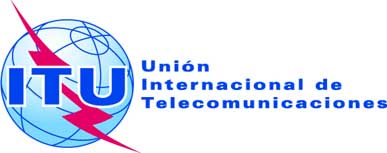 SESIÓN PLENARIADocumento 68-S20 de agosto de 2014Original: francés/inglésNota del Secretario GeneralNota del Secretario Generalcandidatura al cargo de Director de la 
Oficina de Normalización de las Telecomunicaciones (TSB)candidatura al cargo de Director de la 
Oficina de Normalización de las Telecomunicaciones (TSB)